¿Cómo se sienten hoy mi cabeza, mi cuerpo y mi corazón?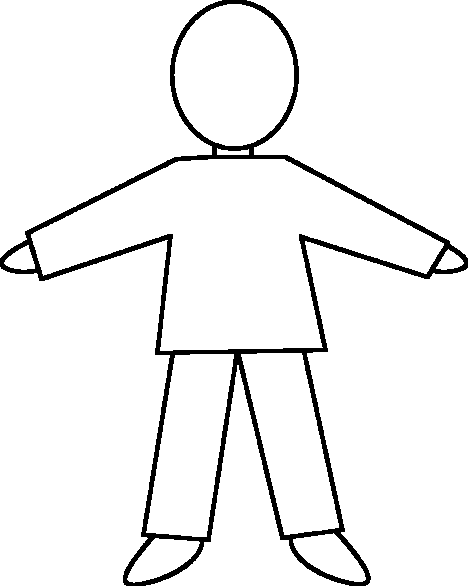 